EIGHTH SUNDAY AFTER PENTECOST                                                            July 23, 2023PRELUDE                                                                Ogive No. 1                           Satie (1866-1925)   WELCOME & ANNOUNCEMENTSCALL TO WORSHIP                                                                                                    Bill PannillLeader: God’s word is a lamp to our feetPeople: and a light to our path.Leader: At table, font, and pulpit,People: we are rooted in sacred story and grow in faith.Leader: God’s teachings are our heritage.People: they bring joy to searching hearts.Let us worship God.MORNING PRAYER  OPENING HYMN 282                                 Come Down, O Love Divine                  Down AmpneyCALL TO CONFESSIONPRAYER OF CONFESSION    God the Sower, we do not always live as people who seek your will. Like rocky ground, we welcome you when life is simple, but when challenges arise, we forget your teachings and our faith withers. Like a thicket full of thorns, we clamor for more and push out the needy. Forgive us, Lord, this and all our sin. Let your Spirit work within and among us, making of us fertile soil, that your word might grow within us.SILENT PRAYERASSURANCE OF PARDON*GLORIA PATRI 581                                                                                                              GreatorexFIRST SCRIPTURE READING                                                                   Genesis 25:19-26 p.19  SPECIAL MUSIC		                Gymnopedie No. 1                                                       SatieSECOND SCRIPTURE READING                                                             Genesis 25:27-34 p.19.                SERMON                                               A story of grace                        Patrick Pettit, Interim Pastor *AFFIRMATION OF FAITH	                                                                        Apostles’ Creed   p.35  PRAYERS OF THE PEOPLE & THE LORD’S PRAYER*CLOSING HYMN 459                     O Word of God Incarnate                                            Munich*CHARGE and BENEDICTION  POSTLUDE                                                Sarabande                                      Handel (1635-1759)              	 *Please stand if able	Hearing devices are available for your convenience.Please be aware that they do not function until after the service begins.  Today’s link is: https://www.youtube.com/watch?v=BER0lH0vWDk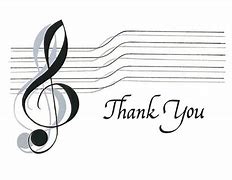    Thank you to Charles Simpkins for sharing his talents today.  Roger and Kimberlea are away hearing their daughter, Celia, play concerts with the Boston Symphony Orchestra.   Charles has played piano at FPC on numerous occasions, and we are grateful to him for leading the musical elements of this morning's service.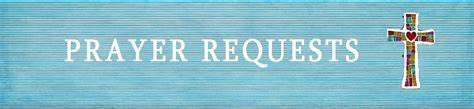 The Legacy: Mary June CookRegency at Augusta:  Edie LawrenceShenandoah Nursing Home: Rubye Schwab, Nancy GarberHome: Dick Huff, Mary Ultee, Mary Ann Maupin, Warner & Linda Sandquist, Cathy Cunningham, Charles SimpkinsFriends and Family: Erwin Berry (Joan), Bill Bromley, Jean Custen, Jerry Hughes, Sally McNeel, Bill Metzel (Joyce Tipton), Col. Stuart Roberts (Mark Henderson), Paul Watts, Kathleen Clements, (Colleen Cash), Josh Slonaker, Barb Ostrander (Holly Bennett), Marty Rogers (sister of Cathy Cunningham)Military: Carson Craig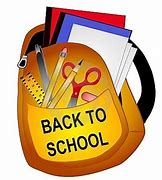                               We are collecting school supplies for the food bank:                              Pencils, Pens, Crayons, Spiral notebooks, and erasers.                                                                                 Thank you.  Cynthia                           FIRST PRESBYTERIAN CHURCH                                WAYNESBORO, VIRGINIA A community-minded congregation living out the love of Christ as we serve one another with humility, gentleness, and patience through God’s grace.July 23, 2023  11:00 AM 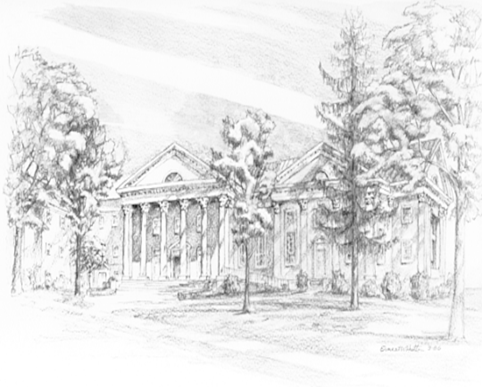 P.O. Box 877249 South Wayne AvenueWaynesboro, Virginia(540) 949-8366Church Website:  www.firstpresway.orgPreschool Website:  www.firstprespre.orgEmail:  church@firstpresway.com